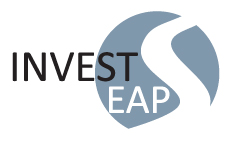 50 Things You Can Control Right NowHow many times you smile todayHow much effort you exert at workOur level of honestyHow well you prepareHow you act on your feelingsHow often you say “Thank you”When you pull out your wallet for luxuriesWhether or not you give someone the benefit of the doubtHow you interpret situationsWhether or not you compete with people around youHow often do you notice and appreciate small acts of kindness – they’re everywhereWhether you listen or wait to talkWhen you walk away from a conversationHow nice you are to yourself in your headWhether you think positive or negative thoughtsWhether or not you form expectations of peopleThe type of food you eatWhen you answer someone’s questions – or email or callHow much time you spend worryingHow many new things you tryHow much exercise you getHow many times you swear in trafficWhether or not you plan for the weatherHow much time you spend trying to convince people you’re rightHow often you think about your pastHow many negative articles you readThe attention you give to your loved ones when you see themHow much you enjoy the things you have right nowWhether or not you communicate something that’s on your mindHow clean or cluttered you keep your spaceWhat books you readHow well you network at social eventsHow deeply you breathe when you experience stressHow many times you admit you don’t know something – and then learn something newHow often you use your influence to help people instead of focusing on building your influenceWhen you ask for helpWhich commitments you keep and cancelHow many risks you takeHow creative/innovative you are in your thinkingHow clear you are when you explain your thoughtsWhether you formulate a new plan or act on your existing oneHow much information you get before you make a decisionHow much information you share with peopleWhether you smoke or drink or use drugsWhether or not you judge other peopleWhether you smell good or bad (unless you have some strange resistance to soap and deodorantHow much of what people say you believeHow quickly you try again after you fallHow many times you say “I Love you”How much rest you get at night